САМОРЕГУЛИРУЕМАЯ ОРГАНИЗАЦИЯ  РЕГИОНАЛЬНАЯ АССОЦИАЦИЯ «СТРОИТЕЛИ ТПП РБ»г. Улан-Удэ, ул. Ленина ,д.25, тел 8(3012)21-71-88, e-mail:sro@tpprb.comПРОТОКОЛ № 21Правления СРО РА «Строители ТПП РБ» от 04.05.2023 Форма проведения заседания Правления СРО РА «Строители ТПП РБ»- заочная Дата окончания заочного голосования: «05» мая   2023г. Основание проведения заочного голосования- решение Председателя Правления СРО РА «Строители ТПП РБ» Доржиева Геннадия Юрьевича ( согласно п.7.9. Положения «О Правлении  Саморегулируемой организации Региональная ассоциация «Строители ТПП РБ» от 07.02.2019г., далее - Положение о Правлении). Приглашенные лица :Директор  СРО  Елисафенко Владимир ЛеонидовичСекретарь заседания Правления  Кочетова Лидия Васильевна Общее количество членов Правления:   9 человекЧисло проголосовавших членов Правления  5 человек Заочное голосование считается правомочным, так как в нем приняли участие не менее половины членов Правления ( согласно п. 7.13 Положения). Лицо, избранное секретарем заседания Правления и уполномоченное на подсчет голосов- Кочетова Лидия Васильевна.ПОВЕСТКА ДНЯ ЗАСЕДАНИЯ ПРАВЛЕНИЯ:1.Информация  о проведении Общего собрания членов СРО РА «Строители ТПП РБ» по итогам работы за 2022год.  Обсуждение и утверждение повестки  Общего собрания, даты и места его проведения. Иные вопросы.По вопросу  1  повестки дня :Слушали  Директора  СРО   РА «Строители ТПП РБ» Елисафенко В.Л., который сообщил, что    в соответствии с п.7.2 Положения «Об общем собрании Саморегулируемой организации Региональная Ассоциация «Строители ТПП РБ», утвержденного  решением Общего собрания членов Саморегулируемой организации «Строители ТПП РБ» ( Протокол № от 26.02.2018г.) Правление Ассоциации принимает решение о созыве очередных (годовых) и внеочередных Общих собраний и утверждает повестку дня. Предлагается провести Очередное Общее собрание членов СРО РА «Строители ТПП РБ»  25 мая   2023г. в 14.00 час.  Место проведения - г. Улан-Удэ , ул. Бабушкина,14а, Республиканский бизнес-инкубатор, конференц-зал, 2 этаж, форма проведения - очная. Предложил для обсуждения проект Повестки дня очередного Общего собрания членов СРО РА «Строители ТПП РБ.ПОВЕСТКА   ДНЯ  ОБЩЕГО СОБРАНИЯ  ЧЛЕНОВ СРО РА «СТРОИТЕЛИ ТПП РБ»   «25» мая  2023г.Итого 1час.30 минутРешили по  вопросу   повестки дня:1. Согласовать   предлагаемую повестку  дня проведения очередного  общего собрания членов СРО.   Обменявшись мнениями решили:       Вывести из состава Правления СРО  Степанова М.Ю. Гендиректора ООО «Бурятпромресурс», Депутата Народного Хурала РБ  в связи с  тем, что   им подано заявление  о переходе на постоянную работу в Государственные органы. Ввести в состав Правления   Сандакова  Бато Садаевича – Генерального  директора   ООО «Дом 2000».Согласно п.3.3 и 3.4. Положения «О Правлении саморегулируемой организации Региональная ассоциации «Строители ТПП РБ» лица, избранные членами Правления, могут переизбираться неограниченное число раз.    В связи с изложенным, Правлением СРО принято решение  внести изменения в состав  Правления  с учетом предложенных изменений на общем собрании членов СРО голосованием.   Утвердить  предлагаемый состав Правления СРО с учетом изменений на общем собрании:1.Доржиев Геннадий Юрьевич –  генеральный директор ООО «СЗ СмитИнвест».2.Батуев Владимир Будаевич - коммерческий директор  ООО «Бурятпроектреставрация».3.Хусаев Владимир Ильич-Генеральный директор ООО «БайкалСити».4. Гусляков   Дмитрий  Александрович-  Генеральный директор  ООО «АМГ ГРУПП».5. Сандаков Бато Садаевич- Генеральный директор  ООО «Дом 2000».6.Бирюков Анатолий Михайлович - Генеральный директор «СЗ «Ипотечная корпорация  Республики Бурятия».7.Матхеев  Семен Сергеевич - Директор ТА в г. Улан-Удэ ООО «Центральное страховое общество» ( независимый член Правления).8.Байминов Вячеслав Намсараевич- Генеральный директор СЗ  ООО «БЕСТ ПЛЮС» (независимый член Правления).  9.Дружинин Дмитрий Константинович- Руководитель ООО «ЭкоАльянс»,            Депутат Народного Хурала РБ ( независимый член Правления). 	2.Определить дату проведения собрания – 25 мая  2023г., время проведения 14.00 час., место проведения ул. Бабушкина,14а, Республиканский бизнес-инкубатор, конференц- зал, 2 этаж.3.Директору  СРО  Елисафенко В.Л. совместно со специалистами Исполнительной дирекции  разместить   объявление о проведении собрания на сайте согласно сроков, предусмотренных Положением «Об общем собрании Саморегулируемой организации Региональная Ассоциация «Строители ТПП РБ»,  подготовить отчетный  материал и  организовать  проведение  Очередного общего собрания. Голосовали:  «за»  - 5  голосов,  «против» - нет ,   «воздержался» - нет   Решение принято единогласно   Директор                                                      Елисафенко В.Л.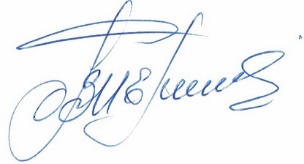    Секретарь                                                                                   Кочетова  Л.В.№ ВопросРегламентДокладчик1Открытие Общего собрания, утверждение повестки, избрание  секретаря и утверждение счётной комиссии собрания10Доржиев Геннадий Юрьевич2 Награждение  работников строительных организаций- членов СРО  наградами НОСТРОЯ5Доржиев Геннадий Юрьевич2Утверждение отчета  Правления  по итогам деятельности за 2022 год10Доржиев Геннадий Юрьевич3Утверждение отчета  Директора по итогам деятельности за 2022 год10Елисафенко Владимир Леонидович4Внесение изменений в состав Правления:а).вывести  из состава Правления    Степанова М.Ю.- Гендиректора  ООО «Бурятпромресурс», Депутата Народного Хурала РБб). ввести  в состав Правления  Сандакова Бато Садаевича - Генерального директора  ООО «Дом 2000».5Доржиев Геннадий Юрьевич5Утверждение  заключения аудиторской проверки бухгалтерской отчетности за 2022год и утверждение бухгалтерской отчетности за 2022 год10Главный бухгалтер СРО Гиргушкина Светлана Казановна6Утверждение отчета Ревизионной комиссии  за 2022 год5Председатель  Ревизионной комиссии Батуев Жамсаран Александрович7Утверждение членов ревизионной комиссии на 2023 год.1.Председатель Комиссии:  Директор ООО  СЗ «С.О.Ю.З»  Дандаров Солбон Аюшеевич2.Бухгалтер ООО «Шелковый путь» Марущенко Татьяна Леонидовна 3.Бухгалтер ООО «АМГ Групп» Варфоломеева  Олеся  Викторовна         5 Доржиев Геннадий Юрьевич8Прохождение независимой оценки квалификации специалистами  членов саморегулируемой организации  в Экзаменационном центре  СРО РА «Строители ТПП РБ»10 Руководитель Экзаменационного Центра   Зохонова Лидия Чимитовна9Выбор кредитных организаций для размещения средств компенсационных фондов СРО  РА «Строители ТПП  РБ», в том числе для размещения в этих организациях средств компенсационных фондов в депозит, сроках и  размеров размещаемых средств.5 Доржиев Геннадий Юрьевич10 Иные вопросы 5